1769 жителей Югры получили путёвки на санаторно-курортное лечение в 2023 годуОтделение СФР по ХМАО-Югре обеспечивает граждан льготных категорий санаторно-курортным лечением и бесплатным проездом к месту лечения и обратно. В этом году ОСФР закупило 2077 путёвок, 355 из которых — для детей с инвалидностью и сопровождающих их лиц.Путёвки предоставляются гражданам льготных категорий в порядке очерёдности с учётом даты подачи заявления и в соответствии                                   с медицинскими показаниями. Они указаны в справке для получения путёвки по форме № 070/у.Бесплатными путёвками обеспечиваются и сопровождающие для некоторых категорий льготников. Проезд к месту лечения и обратно как для граждан льготной категории, так и для их сопровождающих, также является бесплатным.На лечение в санатории граждане направляются для профилактики основных заболеваний. Длительность санаторно-курортного лечения составляет 18 дней, для детей с инвалидностью — 21 день, а для граждан с заболеваниями и последствиями травм спинного и головного мозга — от 24 до 42 дней.До конца 2023 года ещё 308 югорчан получат путёвки на санаторно-курортное лечение.Посмотреть свою очередность можно на сайте: https://sfr.gov.ru/branches/hmao/info/~0/8170 Перечень санаторно-курортных учреждений, с которыми заключены государственные контракты на оказание услуг в 2023 году по санаторно-курортному лечению граждан в Югре: https://sfr.gov.ru/branches/hmao/info/~0/9270 По всем вопросам вы всегда можете обратиться в единый контакт-центр, позвонив по телефону: 8-800-100-00-01 (звонок бесплатный).Информация предоставлена Пресс-службой ОСФР по ХМАО-Югре тел. 8(3467) 371 – 941 e-mail: press@86.sfr.gov.ru 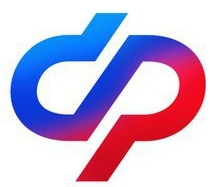 СОЦИАЛЬНЫЙФОНД РОССИИСоциальный фонд Российской Федерации       Отделение Социального фонда по ХМАО-ЮгреКлиентская служба (на правах отдела) в г.Белоярский